April 2018Dear Sponsor:Round up your posse and join the Society for Collegiate Travel & Expense Management (SCTEM) at this year’s annual conference and trade show, September 23-26, 2018 at the Renaissance Austin Hotel in Austin, TX!Representing institutions across North America, SCTEM is the only organization created by and dedicated to travel and expense management in higher education.  The annual conference provides an intimate setting for networking and collaboration.  Providing relevant, cutting edge topics and speakers combined with support from our supplier partners, are the building blocks of our organization and the reasons SCTEM continues to grow year after year.Our Collegiate Travel members want to meet and learn from you at our annual conferences in order to better understand your products and services.  The SCTEM higher education membership includes representatives from various colleges and universities, academic medical centers, and research institutions from across the United States and Canada.The attached sponsorship packages are filling up so respond as soon as possible!  And, back by popular demand, now include a Table at Vendor Speed Dating!  If you and your company would like to create or maintain a strategy within the Collegiate Travel Marketplace, then actively participating as a Sponsor of The Society for Collegiate Travel & Expense Management should be part of your 2018 Business and Marketing Plan.Many of our Travel Supplier members and their companies target this multi-billion dollar market proactively through sponsorship and active participation in SCTEM including the following:To become a SCTEM sponsor, or get more information on the benefits of participating in SCTEM, please contact Cathy Young at cyoung45@uillinois.edu or 217-244-8750.  I hope you will join us in Texas and share your ideas, products and services with the higher education community. Sincerely,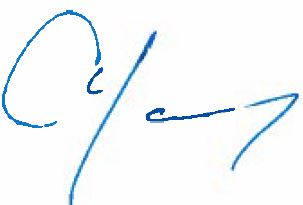 Cathy YoungSCTEM Sponsorship ChairCard CompaniesAirlinesTechnology ProvidersFinancial InstitutionsHotelsT & E Systems ProvidersMedia CompaniesRental Car CompaniesRide Sharing CompaniesTravel Management Companies